Осеннее образовательное онлайн-путешествие в Армению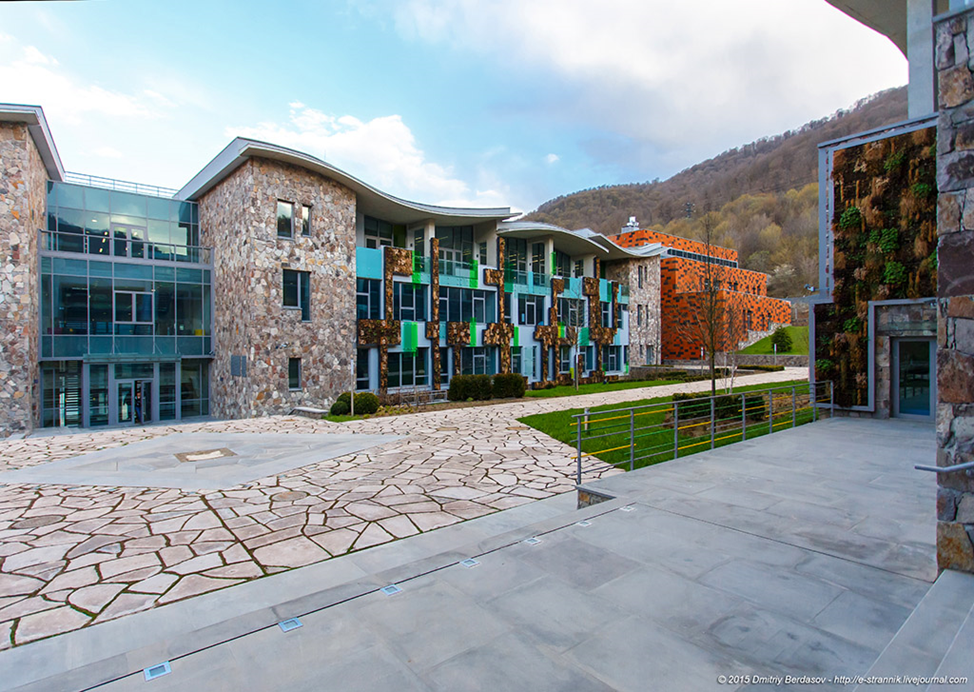 Программа 6 ноября 2023 года10.00 – 10.10Встреча. Приветствие10.10 – 10.20Приветствие и установка от А.И. Адамского, научного руководителя Института проблем образовательной политики «Эврика»10.20 – 11.50Знакомство со Школой «Айб» (Ереван)Виртуальный тур по школе Встреча с руководителями школыПогружение в образоватльную программу Описание проектной деятельностиВопросы-ответы11.50 – 12.00Кофе-пауза12.00 – 13.30Знакомство с пансионом “UWC Dilijan College”Виртуальный тур по школеВстреча с директором школыВстреча с руководителем по развитию школыВстреча с педагогами13.30 – 13.50Общая рефлексия дня